ПРОВЕРЬ СЕБЯ.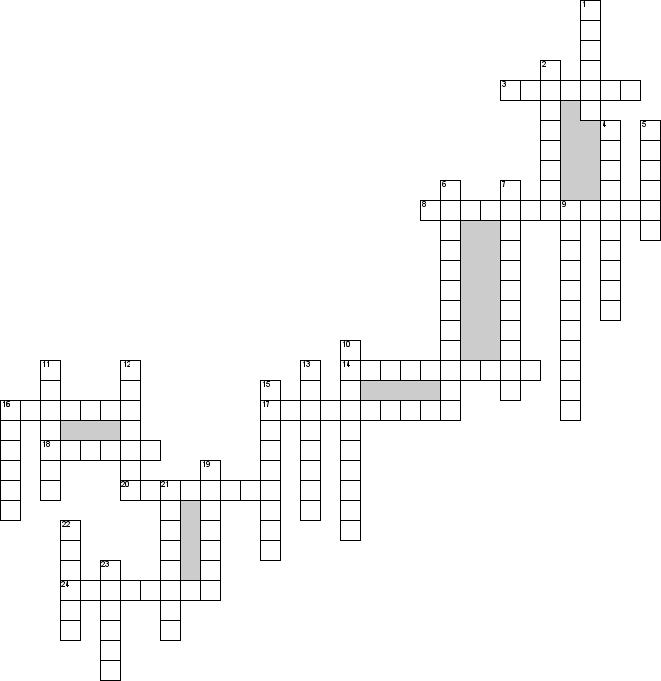 По горизонтали3. какая гимнастика используется для сохранения и укрепления здоровья, поддержания на высоком уровне физической и умственной работоспособности, общественной активности.8. Сколько комплектов наград в настоящее время разыгрывают гимнасты на международных турнирах14. Ряд элементов которые выполняются в определенной последовательности16. Важнейшая составная часть техники прыжков, переворотов, перемахов ногами17. Группа элементов, на удержание точного положения тела на маленькой S18. Стадия прыжка перед толчком ногами.20. Спортивный снаряд для физических упражнений взрослых и детей. Представляет собой синтетический или кожаный шнур24. Музыкальный вид гимнастики с силовыми упражнениямиПо вертикали1. Снаряд для выполнении акробатических упражнений, связанных с сохранением равновесия2. Групповое размещение учащихся в виде композиционно оформленной фигуры4. Совокупность специально подобранных физических упражнений для укрепления здоровья и гармонического развития организма5. Гимнастический спортивный снаряд из двух горизонтальных брусов-жердей, укрепляемых на четырех стойках6. Изменение строя или размещения занимающихся7. Стадия прыжка следующая за стадией полета9. Гимнастика Лёгких10. Соревнования с выполнением комплексов спец.физических упражнений11. Вращательное движение тела, с последовательным касанием опоры и переворачиванием через голову12. Общее название оздоровительных тренировок13. Физическая сноровка, способность искусно управлять своим телом, движениями15. Выполнение спортсменом набора технических элементов различной сложности в гимнастике называется:16. Группа элементов с ярко выраженной полетной фазой после толчка ног или руками19. Утренние гимнастические упражнения21. Силовая гимнастика22. Предмет для динамичных маховых упражнений в художественной и спортивной гимнастике23. Быстрое перемещение тела, с отталкиванием